65th Catalonian Team Chess Championship: 2007/08Basic data  Standings65th Catalonian Team Chess Championship65th Catalonian Team Chess ChampionshipDates:27th January – April 2008Cities:Barcelona, Terrassa, Cerdanyola, Figueres, Montcada i Reixac, Barberà, Sant Adrià de Besós, Sitges  Chief Arbiter:N/ATeams participating:10Players participating:N/AGames played:460Competition format:Round Robin ten boardsFinal order decided by:Match pointsTime control:N/ASources:                     N  no.teamcodeflag12345678910∑+=-    1.UE Montcada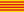 ●9    2.PEC Cerdanyola Vallès●7    3.CE Barberà Vallès●5’5    4.UGA●5    5.Foment Martinenc●5    6.CE Sant Adrià●4    7.CE Figueres●4    8.CE Terrassa●3’5    9.CE Tres Peons●1   10.Prado Suburenc●1 